Schweiz. Verband für Ponys und Kleinpferde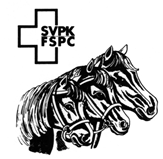 Sektion Seeland_________________________________________________________________________________________________________________Protokoll der FrühlingsversammlungDatum:	25.04.2014Zeit:	19:30 – 20:00 UhrVorsitz:	Sylvia CasuttAnwesend:		20 PersonenEntschuldigt:	15 PersonenProtokoll:	Christoph Allenbach___________________________________________________________________________Begrüssung und AppellDie Präsidentin begrüsst die anwesenden Mitglieder.Wahl der StimmenzählerDie Präsidentin schlägt Silvia Bürgi und Daniel Stettler vor. Beide werden einstimmig gewählt.Protokoll der HerbstversammlungDas Protokoll wurde vom Vorstand gelesen und einstimmig für gut befunden. Es wird keine Einsicht der Anwesenden Mitglieder verlangt. Somit wird das Protokoll einstimmig genehmigt. Danke an den Verfasser.Begrüssung NeumitgliederSvenja Mosimann und Stefanie Isenschmid werden im Verein aufgenommen.VeranstaltungenPatrouillenritt- Stand der Anmeldungen bis heute: 61 Patrouillen sind angemeldet.- Der Patrouillenritt findet neu in der Löhr statt- Start in Lobsigen auf dem Feld- Parkplätze bei schlechtem Wetter auf Firmengelände der Fa. Ziehli- Vorschläge für Posten sind herzlich willkommenb) SporttageDie Ausschreibung ist noch nicht korrekt (Prüfungen 7 und 8). Die Änderungen werden vorgenommen und müssen dann noch abgesegnet werden.Es werden hier auch noch Helfer gesucht.Sommertraining/Blueschtfahrt/BAP-KursSommertraining:  Es werden 4 Gruppen gemachtBlueschtfahrt: Findet in Diessbach statt. Auf dem Gesellschaftswagen hat es noch Platz frei.BAP-Kurs: Keine AnmeldungenVerschiedenes- Wir benötigen noch Sponsoren für die Sporttage. Wir rufen alle Anwesenden an, bei der Suche von Sponsoren mitzuhelfen.- Der Vorstand ist offen für Vorschläge betr. Reitlager, DLZ, ect.Der SekretärChristoph Allenbach